Introduction This document gives you basic information needed to configure your router for routing IP, such as how addresses are broken down and how sub-netting works. You learn how to assign each interface on the router an IP address with a unique subnet. There are many examples to help tie everything together. Additional Information If definitions are helpful to you, use these vocabulary terms to get you started: IPv4 address: a 32-bit number, usually written in dotted decimal form, that uniquely identifies an interface of some computerHost Address: another term for IP addressNetwork: a group of hosts, all of which have an identical beginning position of their ip addresses.Network Number: a 32-bit number that represent a network and it cant be assigned as ip address of a hostNetwork address: another term for the network number.Broadcast address: a 32-bit number that is used to address all hosts in the network. It cant be assigned as an ip address of a host.Subnet: a group of hosts, all of which have an identical portion of their ip addresses, a subnet differs from a network in that a subnet is a further subdivision of a network.Subnet number: a 32-bit number that represent a subnet. It cant be assigned as ip address of host.Subnet address: another term for the subnet number.Subnet broadcast address: a 32-bit number, that is used to address all hosts in the subnet. It cant be assigned into an host’s ip address.Subnetting: the process of subdividing networks into smaller subnets.Subnet mask: A 32-bit combination used to describe which portion of an address refers to the subnet and which part refers to the host.Network mask: 32-bit number. The mask is used by computers to calculate the network number of a given IP address by performing a Boolean AND operation of the address and mask.Address mask: another term for a maskInterface: A network connection.Understanding IP Addresses An IP address is an address used to uniquely identify a device on an IP network. The address is made up of 32 binary bits which can be divisible into a network portion and host portion with the help of a subnet mask. The 32 binary bits are broken into four octets (1 octet = 8 bits). Each octet is converted to decimal and separated by a period (dot). For this reason, an IP address is said to be expressed in dotted decimal format (for example, 172.16.81.100). The value in each octet ranges from 0 to 255 decimal, or 00000000 - 11111111 binary. Here is how binary octets convert to decimal: The right most bit, or least significant bit, of an octet holds a value of 20. The bit just to the left of that holds a value of 21. This continues until the left-most bit, or most significant bit, which holds a value of 27. So if all binary bits are a one, the decimal equivalent would be 255 as shown here:    1  1  1  1 1 1 1 1  128 64 32 16 8 4 2 1 (128+64+32+16+8+4+2+1=255)Here is a sample octet conversion when not all of the bits are set to 1.  0  1 0 0 0 0 0 1  0 64 0 0 0 0 0 1 (0+64+0+0+0+0+0+1=65)And this is sample shows an IP address represented in both binary and decimal.        10.       1.      23.      19 (decimal)  00001010.00000001.00010111.00010011 (binary)These octets are broken down to provide an addressing scheme that can accommodate large and small networks. There are five different classes of networks, A to E. This document focuses on addressing classes A to C, since classes D and E are reserved and discussion of them is beyond the scope of this document.Note: Also note that the terms "Class A, Class B" and so on are used in this document to help facilitate the understanding of IP addressing and subnetting. These terms are rarely used in the industry anymore because of the introduction of classless interdomain routing (CIDR).IP address classesGiven an IP address, its class can be determined from the three high-order bits. Figure 1 shows the significance in the three high order bits and the range of addresses that fall into each class. For informational purposes, Class D and Class E addresses are also shown. Figure 1 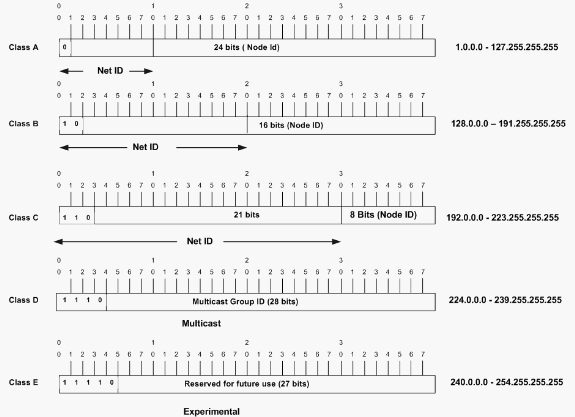 In a Class A address, the first octet is the network portion, so the Class A example in Figure 1 has a major network address of 10. Octets 2, 3, and 4 (the next 24 bits) are for the network manager to divide into subnets and hosts as he/she sees fit. Class A addresses are used for networks that have more than 65,536 hosts (actually, up to 16777214 hosts!). In a Class B address, the first two octets are the network portion, so the Class B example in Figure 1 has a major network address of 172.16. Octets 3 and 4 (16 bits) are for local subnets and hosts. Class B addresses is used for networks that have between 256 and 65534 hosts. In a Class C address, the first three octets are the network portion. The Class C example in Figure 1 has a major network address of 193.18.9. Octet 4 (8 bits) is for local subnets and hosts - perfect for networks with less than 254 hosts. Network Masks A network mask helps you know which portion of the address identifies the network and which portion of the address identifies the node. Class A, B, and C networks have default masks, also known as natural masks, as shown here:Class A: 255.0.0.0Class B: 255.255.0.0Class C: 255.255.255.0An IP address on a Class A network that has not been subnetted would have an address/mask pair similar to: 8.20.15.1 255.0.0.0. To see how the mask helps you identify the network and node parts of the address, convert the address and mask to binary numbers.8.20.15.1 = 00001000.00010100.00001111.00000001255.0.0.0 = 11111111.00000000.00000000.00000000Once you have the address and the mask represented in binary, then identifying the network and host ID is easier. Any address bits which have corresponding mask bits set to 1 represent the network ID. Any address bits that have corresponding mask bits set to 0 represent the node ID.8.20.15.1 = 00001000.00010100.00001111.00000001255.0.0.0 = 11111111.00000000.00000000.00000000            -----------------------------------             net id |      host id             netid =  00001000 = 8hostid = 00010100.00001111.00000001 = 20.15.1Understanding Subnetting Subnetting allows you to create multiple logical networks that exist within a single Class A, B, or C network. If you do not subnet, you are only able to use one network from your Class A, B, or C network, which is unrealistic. When sub-netting, a third part of IP address appears in the middle of te address—namely, the subnet part of the address. The size of the network part never shrinks.Each data link on a network must have a unique network ID, with every node on that link being a member of the same network. If you break a major network (Class A, B, or C) into smaller subnetworks, it allows you to create a network of interconnecting subnetworks. Each data link on this network would then have a unique network/subnetwork ID. Any device, or gateway, connecting n networks/subnetworks has n distinct IP addresses, one for each network / subnetwork that it interconnects.In order to subnet a network, extend the natural mask using some of the bits from the host ID portion of the address to create a subnetwork ID. For example, given a Class C network of 204.17.5.0 which has a natural mask of 255.255.255.0, you can create subnets in this manner:204.17.5.0 -      11001100.00010001.00000101.00000000255.255.255.224 - 11111111.11111111.11111111.11100000                  --------------------------|sub|----By extending the mask to be 255.255.255.224, you have taken three bits (indicated by "sub") from the original host portion of the address and used them to make subnets. With these three bits, it is possible to create eight subnets. With the remaining five host ID bits, each subnet can have up to 32 host addresses, 30 of which can actually be assigned to a device since host ids of all zeros or all ones are not allowed (it is very important to remember this). So, with this in mind, these subnets have been created.204.17.5.0 255.255.255.224     host address range 1 to 30204.17.5.32 255.255.255.224    host address range 33 to 62204.17.5.64 255.255.255.224    host address range 65 to 94204.17.5.96 255.255.255.224    host address range 97 to 126204.17.5.128 255.255.255.224   host address range 129 to 158204.17.5.160 255.255.255.224   host address range 161 to 190204.17.5.192 255.255.255.224   host address range 193 to 222204.17.5.224 255.255.255.224   host address range 225 to 254Note: There are two ways to denote these masks. First, since you are using three bits more than the "natural" Class C mask, you can denote these addresses as having a 3-bit subnet mask. Or, secondly, the mask of 255.255.255.224 can also be denoted as /27 as there are 27 bits that are set in the mask. This second method is used with CIDR. Using this method, one of these networks can be described with the notation prefix/length. For example, 204.17.5.32/27 denotes the network 204.17.5.32 255.255.255.224. The network subnetting scheme in this section allows for eight subnets, and the network might appear as:Figure 2 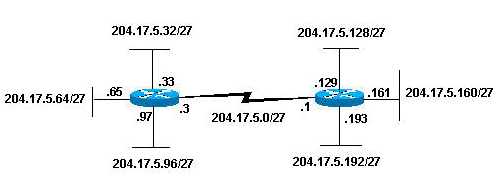 Notice that each of the routers in Figure 2 is attached to four subnetworks, one subnetwork is common to both routers. Also, each router has an IP address for each subnetwork to which it is attached. Each subnetwork could potentially support up to 30 host addresses.This brings up an interesting point. The more host bits you use for a subnet mask, the more subnets you have available. However, the more subnets available, the less host addresses available per subnet. For example, a Class C network of 204.17.5.0 and a mask of 255.255.255.224 (/27) allows you to have eight subnets, each with 32 host addresses (30 of which could be assigned to devices). If you use a mask of 255.255.255.240 (/28), the break down is:204.17.5.0 -      11001100.00010001.00000101.00000000255.255.255.240 - 11111111.11111111.11111111.11110000                  --------------------------|sub |---Since you now have four bits to make subnets with, you only have four bits left for host addresses. So in this case you can have up to 16 subnets, each of which can have up to 16 host addresses (14 of which can be assigned to devices).Take a look at how a Class B network might be subnetted. If you have network 172.16.0.0 ,then you know that its natural mask is 255.255.0.0 or 172.16.0.0/16. Extending the mask to anything beyond 255.255.0.0 means you are subnetting. You can quickly see that you have the ability to create a lot more subnets than with the Class C network. If you use a mask of 255.255.248.0 (/21), how many subnets and hosts per subnet does this allow for?172.16.0.0  -   10101100.00010000.00000000.00000000255.255.248.0 - 11111111.11111111.11111000.00000000                -----------------| sub |-----------You are using five bits from the original host bits for subnets. This allows you to have 32 subnets (25). After using the five bits for subnetting, you are left with 11 bits for host addresses. This allows each subnet so have 2048 host addresses (211), 2046 of which could be assigned to devices.Note: In the past, there were limitations to the use of a subnet 0 (all subnet bits are set to zero) and all ones subnet (all subnet bits set to one). Some devices would not allow the use of these subnets. Cisco Systems devices allow the use of these subnets when theip subnet zero command is configured. Examples Given the network number and a mask, how many subnets are there and how many hosts per subnet.Given an address and mask, what is the subnet numberGiven an address and mask, what is the subnet broadcast address and valid ip address on the subnetSubnet bits=32-(network bits+ hosts bits)Sample Exercise 1 Now that you have an understanding of subnetting, put this knowledge to use. In this example, you are given two address / mask combinations, written with the prefix/length notation, which have been assigned to two devices. Your task is to determine if these devices are on the same subnet or different subnets. You can do this by using the address and mask of each device to determine to which subnet each address belongs. DeviceA: 172.16.17.30/20DeviceB: 172.16.28.15/20Determining the Subnet for DeviceA: 172.16.17.30  -   10101100.00010000.00010001.00011110255.255.240.0 -   11111111.11111111.11110000.00000000                  -----------------| sub|------------subnet =          10101100.00010000.00010000.00000000 = 172.16.16.0Looking at the address bits that have a corresponding mask bit set to one, and setting all the other address bits to zero (this is equivalent to performing a logical "AND" between the mask and address), shows you to which subnet this address belongs. In this case, DeviceA belongs to subnet 172.16.16.0.Determining the Subnet for DeviceB: 172.16.28.15  -   10101100.00010000.00011100.00001111255.255.240.0 -   11111111.11111111.11110000.00000000                  -----------------| sub|------------subnet =          10101100.00010000.00010000.00000000 = 172.16.16.0From these determinations, DeviceA and DeviceB have addresses that are part of the same subnet.Sample Exercise 2 Given the Class C network of 204.15.5.0/24, subnet the network in order to create the network in Figure 3 with the host requirements shown.Figure 3 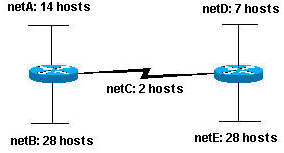 Looking at the network shown in Figure 3, you can see that you are required to create five subnets. The largest subnet must support 28 host addresses. Is this possible with a Class C network? and if so, then how?You can start by looking at the subnet requirement. In order to create the five needed subnets you would need to use three bits from the Class C host bits. Two bits would only allow you four subnets (22).Since you need three subnet bits, that leaves you with five bits for the host portion of the address. How many hosts does this support? 25 = 32 (30 usable). This meets the requirement.Therefore you have determined that it is possible to create this network with a Class C network. An example of how you might assign the subnetworks is:netA: 204.15.5.0/27      host address range 1 to 30netB: 204.15.5.32/27     host address range 33 to 62netC: 204.15.5.64/27     host address range 65 to 94netD: 204.15.5.96/27     host address range 97 to 126netE: 204.15.5.128/27    host address range 129 to 158VLSM Example In all of the previous examples of subnetting, notice that the same subnet mask was applied for all the subnets. This means that each subnet has the same number of available host addresses. You can need this in some cases, but, in most cases, having the same subnet mask for all subnets ends up wasting address space. For example, in the Sample Exercise 2 section, a class C network was split into eight equal-size subnets; however, each subnet did not utilize all available host addresses, which results in wasted address space. Figure 4 illustrates this wasted address space.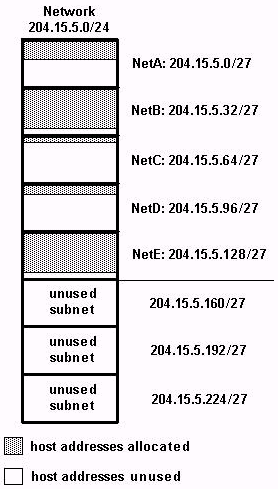 Figure 4 illustrates that of the subnets that are being used, NetA, NetC, and NetD have a lot of unused host address space. It is possible that this was a deliberate design accounting for future growth, but in many cases this is just wasted address space due to the fact that the same subnet mask is being used for all the subnets.Variable Length Subnet Masks (VLSM) allows you to use different masks for each subnet, thereby using address space efficiently.VLSM Example Given the same network and requirements as in Sample Exercise 2 develop a subnetting scheme with the use of VLSM, given:netA: must support 14 hostsnetB: must support 28 hostsnetC: must support 2 hostsnetD: must support 7 hostsnetE: must support 28 hostDetermine what mask allows the required number of hosts.netA: requires a /28 (255.255.255.240) mask to support 14 hostsnetB: requires a /27 (255.255.255.224) mask to support 28 hostsnetC: requires a /30 (255.255.255.252) mask to support 2 hostsnetD*: requires a /28 (255.255.255.240) mask to support 7 hostsnetE: requires a /27 (255.255.255.224) mask to support 28 hosts* a /29 (255.255.255.248) would only allow 6 usable host addresses  therefore netD requires a /28 mask.The easiest way to assign the subnets is to assign the largest first. For example, you can assign in this manner:netB: 204.15.5.0/27  host address range 1 to 30netE: 204.15.5.32/27 host address range 33 to 62netA: 204.15.5.64/28 host address range 65 to 78netD: 204.15.5.80/28 host address range 81 to 94netC: 204.15.5.96/30 host address range 97 to 98This can be graphically represented as shown in Figure 5:Figure 5 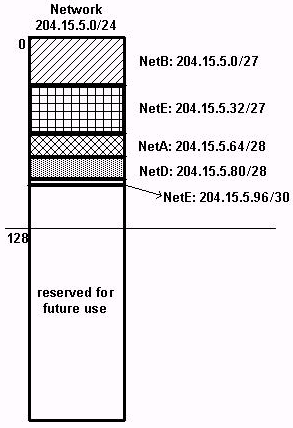 Figure 5 illustrates how using VLSM helped save more than half of the address space.CIDR Classless Interdomain Routing (CIDR) was introduced to improve both address space utilization and routing scalability in the Internet. It was needed because of the rapid growth of the Internet and growth of the IP routing tables held in the Internet routers.CIDR moves way from the traditional IP classes (Class A, Class B, Class C, and so on). In CIDR , an IP network is represented by a prefix, which is an IP address and some indication of the length of the mask. Length means the number of left-most contiguous mask bits that are set to one. So network 172.16.0.0 255.255.0.0 can be represented as 172.16.0.0/16. CIDR also depicts a more hierarchical Internet architecture, where each domain takes its IP addresses from a higher level. This allows for the summarization of the domains to be done at the higher level. For example, if an ISP owns network 172.16.0.0/16, then the ISP can offer 172.16.1.0/24, 172.16.2.0/24, and so on to customers. Yet, when advertising to other providers, the ISP only needs to advertise 172.16.0.0/16.Network (8)Subnet (24-x)Host (x)Class ANetwork (16)Subnet (16-x) Host (x)Class BNetwork (24)Subnet (8-x)Host (x)Class C8.1.4.5/16130.4.102.1/24199.1.1.100/24130.4.102.1/22199.1.1.100/27Mask255.255.0.0255.255.255.0255.255.255.0255.255.252.0255.255.255.224Network bits816241624Hosts bits1688105Subnet bits88063hosts per subnets216-228-228-2210-225-2No.  of subnets28-228-2026-223-2Subnet number8.1.0.0130.4.102.0199.1.1.0130.3.100.0199.1.1.961st valid IP addr.8.1.0.1130.4.102.1199.1.1.1130.3.100.1199.1.1.96Broadcast addr.8.1.255.255130.4.102.255199.1.1.255130.3.103.255199.1.1.127Last valid addr.8.1.255.254130.4.102.254199.1.1.254130.3.103.254199.1.1.126